Квитанция оплаты Конкурс им.Гнесиных 2021 г.Виолончель:в категории «Соло» 4000 рублей,в категории «Дуэт» 5000 рублей,в категории «Ансамбль» (не менее трех участников) 6000 рублейКонтрабас:в категории «Соло» 3000 рублей,в категориях «Дуэт» и «Ансамбль» (независимо от числа участников) 4000 рублейИзвещениеКассир                                                                                                           Форма № ПД-4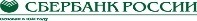 ИП Шамин Геннадий Николаевич                                                                                                           Форма № ПД-4ИП Шамин Геннадий Николаевич                                                                                                           Форма № ПД-4ИП Шамин Геннадий Николаевич                                                                                                           Форма № ПД-4ИП Шамин Геннадий Николаевич                                                                                                           Форма № ПД-4ИП Шамин Геннадий Николаевич                                                                                                           Форма № ПД-4ИП Шамин Геннадий Николаевич                                                                                                           Форма № ПД-4ИП Шамин Геннадий Николаевич                                                                                                           Форма № ПД-4ИП Шамин Геннадий Николаевич                                                                                                           Форма № ПД-4ИП Шамин Геннадий Николаевич                                                                                                           Форма № ПД-4ИП Шамин Геннадий НиколаевичИзвещениеКассир                                                                 (наименование получателя платежа)                                                                  (наименование получателя платежа)                                                                  (наименование получателя платежа)                                                                  (наименование получателя платежа)                                                                  (наименование получателя платежа)                                                                  (наименование получателя платежа)                                                                  (наименование получателя платежа)                                                                  (наименование получателя платежа)                                                                  (наименование получателя платежа)                                                                  (наименование получателя платежа) ИзвещениеКассир772738100656772738100656408028105011900001404080281050119000014040802810501190000140408028105011900001404080281050119000014040802810501190000140ИзвещениеКассир            (ИНН получателя платежа)                                               (номер счета получателя платежа)            (ИНН получателя платежа)                                               (номер счета получателя платежа)            (ИНН получателя платежа)                                               (номер счета получателя платежа)            (ИНН получателя платежа)                                               (номер счета получателя платежа)            (ИНН получателя платежа)                                               (номер счета получателя платежа)            (ИНН получателя платежа)                                               (номер счета получателя платежа)            (ИНН получателя платежа)                                               (номер счета получателя платежа)            (ИНН получателя платежа)                                               (номер счета получателя платежа)            (ИНН получателя платежа)                                               (номер счета получателя платежа)            (ИНН получателя платежа)                                               (номер счета получателя платежа)ИзвещениеКассирФилиал «Центральный» банка ВТБ (ПАО), г.МОСКВАФилиал «Центральный» банка ВТБ (ПАО), г.МОСКВАФилиал «Центральный» банка ВТБ (ПАО), г.МОСКВАФилиал «Центральный» банка ВТБ (ПАО), г.МОСКВАФилиал «Центральный» банка ВТБ (ПАО), г.МОСКВАФилиал «Центральный» банка ВТБ (ПАО), г.МОСКВАБИКБИК044525411ИзвещениеКассир                     (наименование банка получателя платежа)                     (наименование банка получателя платежа)                     (наименование банка получателя платежа)                     (наименование банка получателя платежа)                     (наименование банка получателя платежа)                     (наименование банка получателя платежа)                     (наименование банка получателя платежа)                     (наименование банка получателя платежа)                     (наименование банка получателя платежа)                     (наименование банка получателя платежа)ИзвещениеКассирНомер кор./сч. банка получателя платежаНомер кор./сч. банка получателя платежаНомер кор./сч. банка получателя платежаНомер кор./сч. банка получателя платежаНомер кор./сч. банка получателя платежа3010181014525000041130101810145250000411301018101452500004113010181014525000041130101810145250000411ИзвещениеКассирВступительный взнос: «Виолончель», «Контрабас», «Дуэт», «Ансамбль»Вступительный взнос: «Виолончель», «Контрабас», «Дуэт», «Ансамбль»Вступительный взнос: «Виолончель», «Контрабас», «Дуэт», «Ансамбль»Вступительный взнос: «Виолончель», «Контрабас», «Дуэт», «Ансамбль»Вступительный взнос: «Виолончель», «Контрабас», «Дуэт», «Ансамбль»Вступительный взнос: «Виолончель», «Контрабас», «Дуэт», «Ансамбль»ИзвещениеКассир                       (наименование платежа)                                (наименование платежа)                                (наименование платежа)                                (наименование платежа)                                (наименование платежа)                                (наименование платежа)                                (наименование платежа)                                (наименование платежа)                                (наименование платежа)                                (наименование платежа)         ИзвещениеКассирФ.И.О. участника:ИзвещениеКассирАдрес плательщика:ИзвещениеКассир  Сумма платежа:    Сумма платежа:    Сумма платежа:    Сумма платежа:    Сумма платежа:    Сумма платежа:    Сумма платежа:    Сумма платежа:    Сумма платежа:    Сумма платежа:  ИзвещениеКассир  Итого:         руб. 00 коп.    “         ”                                          2021 г.  Итого:         руб. 00 коп.    “         ”                                          2021 г.  Итого:         руб. 00 коп.    “         ”                                          2021 г.  Итого:         руб. 00 коп.    “         ”                                          2021 г.  Итого:         руб. 00 коп.    “         ”                                          2021 г.  Итого:         руб. 00 коп.    “         ”                                          2021 г.  Итого:         руб. 00 коп.    “         ”                                          2021 г.  Итого:         руб. 00 коп.    “         ”                                          2021 г.  Итого:         руб. 00 коп.    “         ”                                          2021 г.  Итого:         руб. 00 коп.    “         ”                                          2021 г.ИзвещениеКассирС условиями приема указанной в платежном документе суммы, в т.ч. с суммой взимаемой платы за услуги банка ознакомлен и согласен.                                        Подпись плательщикаС условиями приема указанной в платежном документе суммы, в т.ч. с суммой взимаемой платы за услуги банка ознакомлен и согласен.                                        Подпись плательщикаС условиями приема указанной в платежном документе суммы, в т.ч. с суммой взимаемой платы за услуги банка ознакомлен и согласен.                                        Подпись плательщикаС условиями приема указанной в платежном документе суммы, в т.ч. с суммой взимаемой платы за услуги банка ознакомлен и согласен.                                        Подпись плательщикаС условиями приема указанной в платежном документе суммы, в т.ч. с суммой взимаемой платы за услуги банка ознакомлен и согласен.                                        Подпись плательщикаС условиями приема указанной в платежном документе суммы, в т.ч. с суммой взимаемой платы за услуги банка ознакомлен и согласен.                                        Подпись плательщикаС условиями приема указанной в платежном документе суммы, в т.ч. с суммой взимаемой платы за услуги банка ознакомлен и согласен.                                        Подпись плательщикаС условиями приема указанной в платежном документе суммы, в т.ч. с суммой взимаемой платы за услуги банка ознакомлен и согласен.                                        Подпись плательщикаС условиями приема указанной в платежном документе суммы, в т.ч. с суммой взимаемой платы за услуги банка ознакомлен и согласен.                                        Подпись плательщикаС условиями приема указанной в платежном документе суммы, в т.ч. с суммой взимаемой платы за услуги банка ознакомлен и согласен.                                        Подпись плательщикаКвитанция КассирКвитанция КассирИП Шамин Геннадий НиколаевичИП Шамин Геннадий НиколаевичИП Шамин Геннадий НиколаевичИП Шамин Геннадий НиколаевичИП Шамин Геннадий НиколаевичИП Шамин Геннадий НиколаевичИП Шамин Геннадий НиколаевичИП Шамин Геннадий НиколаевичИП Шамин Геннадий НиколаевичИП Шамин Геннадий НиколаевичКвитанция Кассир                                                                 (наименование получателя платежа)                                                                  (наименование получателя платежа)                                                                  (наименование получателя платежа)                                                                  (наименование получателя платежа)                                                                  (наименование получателя платежа)                                                                  (наименование получателя платежа)                                                                  (наименование получателя платежа)                                                                  (наименование получателя платежа)                                                                  (наименование получателя платежа)                                                                  (наименование получателя платежа) Квитанция Кассир772738100656772738100656408028105011900001404080281050119000014040802810501190000140408028105011900001404080281050119000014040802810501190000140Квитанция Кассир            (ИНН получателя платежа)                                               (номер счета получателя платежа)            (ИНН получателя платежа)                                               (номер счета получателя платежа)            (ИНН получателя платежа)                                               (номер счета получателя платежа)            (ИНН получателя платежа)                                               (номер счета получателя платежа)            (ИНН получателя платежа)                                               (номер счета получателя платежа)            (ИНН получателя платежа)                                               (номер счета получателя платежа)            (ИНН получателя платежа)                                               (номер счета получателя платежа)            (ИНН получателя платежа)                                               (номер счета получателя платежа)            (ИНН получателя платежа)                                               (номер счета получателя платежа)            (ИНН получателя платежа)                                               (номер счета получателя платежа)Квитанция КассирФилиал «Центральный» банка ВТБ (ПАО), г.МОСКВАФилиал «Центральный» банка ВТБ (ПАО), г.МОСКВАФилиал «Центральный» банка ВТБ (ПАО), г.МОСКВАФилиал «Центральный» банка ВТБ (ПАО), г.МОСКВАФилиал «Центральный» банка ВТБ (ПАО), г.МОСКВАФилиал «Центральный» банка ВТБ (ПАО), г.МОСКВАБИКБИК044525411Квитанция Кассир                     (наименование банка получателя платежа)                     (наименование банка получателя платежа)                     (наименование банка получателя платежа)                     (наименование банка получателя платежа)                     (наименование банка получателя платежа)                     (наименование банка получателя платежа)                     (наименование банка получателя платежа)                     (наименование банка получателя платежа)                     (наименование банка получателя платежа)                     (наименование банка получателя платежа)Квитанция КассирНомер кор./сч. банка получателя платежаНомер кор./сч. банка получателя платежаНомер кор./сч. банка получателя платежаНомер кор./сч. банка получателя платежаНомер кор./сч. банка получателя платежа3010181014525000041130101810145250000411301018101452500004113010181014525000041130101810145250000411Квитанция Кассир Вступительный взнос: «Виолончель», «Контрабас»,«Дуэт», «Ансамбль» Вступительный взнос: «Виолончель», «Контрабас»,«Дуэт», «Ансамбль» Вступительный взнос: «Виолончель», «Контрабас»,«Дуэт», «Ансамбль» Вступительный взнос: «Виолончель», «Контрабас»,«Дуэт», «Ансамбль» Вступительный взнос: «Виолончель», «Контрабас»,«Дуэт», «Ансамбль» Вступительный взнос: «Виолончель», «Контрабас»,«Дуэт», «Ансамбль»Квитанция Кассир                       (наименование платежа)                                                               (номер лицевого счета (код) плательщика)                       (наименование платежа)                                                               (номер лицевого счета (код) плательщика)                       (наименование платежа)                                                               (номер лицевого счета (код) плательщика)                       (наименование платежа)                                                               (номер лицевого счета (код) плательщика)                       (наименование платежа)                                                               (номер лицевого счета (код) плательщика)                       (наименование платежа)                                                               (номер лицевого счета (код) плательщика)                       (наименование платежа)                                                               (номер лицевого счета (код) плательщика)                       (наименование платежа)                                                               (номер лицевого счета (код) плательщика)                       (наименование платежа)                                                               (номер лицевого счета (код) плательщика)                       (наименование платежа)                                                               (номер лицевого счета (код) плательщика)Квитанция КассирФ.И.О.  участника:Квитанция КассирАдрес плательщика:Квитанция КассирСумма платежа:__________руб.  00___ коп.   Сумма платы за услуги:_ ____ руб. ____коп.Сумма платежа:__________руб.  00___ коп.   Сумма платы за услуги:_ ____ руб. ____коп.Сумма платежа:__________руб.  00___ коп.   Сумма платы за услуги:_ ____ руб. ____коп.Сумма платежа:__________руб.  00___ коп.   Сумма платы за услуги:_ ____ руб. ____коп.Сумма платежа:__________руб.  00___ коп.   Сумма платы за услуги:_ ____ руб. ____коп.Сумма платежа:__________руб.  00___ коп.   Сумма платы за услуги:_ ____ руб. ____коп.Сумма платежа:__________руб.  00___ коп.   Сумма платы за услуги:_ ____ руб. ____коп.Сумма платежа:__________руб.  00___ коп.   Сумма платы за услуги:_ ____ руб. ____коп.Сумма платежа:__________руб.  00___ коп.   Сумма платы за услуги:_ ____ руб. ____коп.Сумма платежа:__________руб.  00___ коп.   Сумма платы за услуги:_ ____ руб. ____коп.Квитанция Кассир Итого :                    руб. 00  коп.                 “           ”                                                   2021 г. Итого :                    руб. 00  коп.                 “           ”                                                   2021 г. Итого :                    руб. 00  коп.                 “           ”                                                   2021 г. Итого :                    руб. 00  коп.                 “           ”                                                   2021 г. Итого :                    руб. 00  коп.                 “           ”                                                   2021 г. Итого :                    руб. 00  коп.                 “           ”                                                   2021 г. Итого :                    руб. 00  коп.                 “           ”                                                   2021 г. Итого :                    руб. 00  коп.                 “           ”                                                   2021 г. Итого :                    руб. 00  коп.                 “           ”                                                   2021 г. Итого :                    руб. 00  коп.                 “           ”                                                   2021 г.Квитанция КассирС условиями приема указанной в платежном документе суммы, в т.ч. с суммой взимаемой платы за услуги банка ознакомлен и согласен.                                                                                              Подпись плательщикаС условиями приема указанной в платежном документе суммы, в т.ч. с суммой взимаемой платы за услуги банка ознакомлен и согласен.                                                                                              Подпись плательщикаС условиями приема указанной в платежном документе суммы, в т.ч. с суммой взимаемой платы за услуги банка ознакомлен и согласен.                                                                                              Подпись плательщикаС условиями приема указанной в платежном документе суммы, в т.ч. с суммой взимаемой платы за услуги банка ознакомлен и согласен.                                                                                              Подпись плательщикаС условиями приема указанной в платежном документе суммы, в т.ч. с суммой взимаемой платы за услуги банка ознакомлен и согласен.                                                                                              Подпись плательщикаС условиями приема указанной в платежном документе суммы, в т.ч. с суммой взимаемой платы за услуги банка ознакомлен и согласен.                                                                                              Подпись плательщикаС условиями приема указанной в платежном документе суммы, в т.ч. с суммой взимаемой платы за услуги банка ознакомлен и согласен.                                                                                              Подпись плательщикаС условиями приема указанной в платежном документе суммы, в т.ч. с суммой взимаемой платы за услуги банка ознакомлен и согласен.                                                                                              Подпись плательщикаС условиями приема указанной в платежном документе суммы, в т.ч. с суммой взимаемой платы за услуги банка ознакомлен и согласен.                                                                                              Подпись плательщикаС условиями приема указанной в платежном документе суммы, в т.ч. с суммой взимаемой платы за услуги банка ознакомлен и согласен.                                                                                              Подпись плательщика